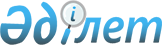 Қазақстан Республикасы Үкіметінің резервінен қаражат бөлу туралыҚазақстан Республикасы Үкіметінің 2008 жылғы 24 желтоқсандағы N 1264 Қаулысы
      "2008 жылға арналған республикалық бюджет туралы" Қазақстан Республикасының 2007 жылғы 6 желтоқсандағы 
 Заңына 
, "Республикалық және жергілікті бюджеттердің атқарылу ережесін бекіту туралы" Қазақстан Республикасы Үкіметінің 2007 жылғы 20 наурыздағы N 225 
 қаулысына 
 сәйкес Қазақстан Республикасының Үкіметі 

ҚАУЛЫ ЕТЕДІ

:





      1. Қазақстан Республикасы Қаржы министрлігіне осы қаулыға қосымшаға сәйкес сот шешімдерін орындау үшін 2008 жылға арналған республикалық бюджетте көзделген Қазақстан Республикасы Үкіметінің соттар шешімдері бойынша міндеттемелерді орындауға арналған резервінен 3840461,63 (үш миллион сегіз жүз қырық мың төрт жүз алпыс бір теңге алпыс үш тиын) бөлінсін. 





      2. Осы қаулы қол қойылған күнінен бастап қолданысқа енгізіледі. 

      

Қазақстан Республикасының




      Премьер-Министрі                                 К. Мәсімов





Қазақстан Республикасы   



      Үкіметінің        



2008 жылғы 24 желтоқсандағы



N 1264 қаулысына     



қосымша      



       Орындауға жататын сот шешімдерінің тізбесі 



					© 2012. Қазақстан Республикасы Әділет министрлігінің «Қазақстан Республикасының Заңнама және құқықтық ақпарат институты» ШЖҚ РМК
				

Р/с




N



Сот органының атауы мен шешімнің шығарылған күні



Талапкердің




Т.Ә.А



Мемлекеттің кірісіне түсетін мемлекеттік бажды шегере отырып, сомасы (теңге)



Мемлекеттің кірісіне мемлекеттік баж (теңге)



1



2



3



4



5


1

Батыс Қазақстан облысы Орал қаласы N 2 сотының 2008 жылғы 12.05. шешімі

А.П. Шмидюк

82696

2

Астана қаласы Сарыарқа аудандық сотының 2008 жылғы 20.03. шешімі

Л.М. Соболевская

150584

3

Маңғыстау облысы Ақтау қалалық сотының 2007 жылғы 15.10. шешімі,



Маңғыстау облыстық сотының Азаматтық істер жөніндегі алқасының 2007 жылғы 20.11. қаулысы

Б.К. Салихова

40546

4

Қарағанды қаласы Қазыбек би ауданы  N 2 сотының 2007 жылғы 06.03. шешімі

Р.Е. Бекенова

461585

824

5

Қарағанды қаласы Қазыбек би ауданы  N 2 сотының 2004 жылғы 04.06. шешімі,



Қарағанды қаласы Қазыбек би ауданы  N 2 сотының 2005 жылғы 11.02. шешімі

М.М. Құстаев

460

6

Қарағанды қаласы Қазыбек би ауданы  N 2 сотының 2007 жылғы 18.04. шешімі,



Қарағанды облыстық соты Азаматтық істер жөніндегі алқасының 2007 жылғы 06.06. қаулысы

А.А. Маслов

76049

7

Шығыс Қазақстан облысы Өскемен қаласы N 2 сотының 2006 жылғы 22.12. шешімі

М.Ф. Колесников

131300

8

Қарағанды қаласы Қазыбек би аудандық сотының 2005 жылғы 14.02. қаулысы

Л.Г. Приходько

232828

9

Шығыс Қазақстан облысы Өскемен қалалық сотының 2005 жылғы 27.04. шешімі,



Шығыс Қазақстан облыстық соты Азаматтық істер жөніндегі алқасының 2005 жылғы 16.06. қаулысы,



Шығыс Қазақстан облыстық соты қадағалау алқасының 2005 жылғы 05.10. қаулысы,



Өскемен қалалық сотының 2006 жылғы 04.05. ұйғарымы

Г.Н. Фадеева ЖК

9634

10

Жамбыл облысы Тараз қалалық сотының 2007 жылғы 28.10. шешімі,



Жамбыл облыстық соты азаматтық істер жөніндегі алқасының 2007 жылғы 12.12. қаулысы

Б.Б. Нәлібаев

118400

11

Қарағанды қаласы Қазыбек би ауданы  N 2 сотының 2007 жылғы 05.12. шешімі,



Қарағанды облыстық соты Азаматтық істер жөніндегі алқасының 2008 жылғы 20.02. қаулысы

М.Г. Нұрманова

660163

6187,63

12

Шығыс Қазақстан облысы Үржар аудандық сотының 2007 жылғы 21.12. шешімі,



Шығыс Қазақстан облыстық соты Азаматтық істер жөніндегі алқасының 2008 жылғы 07.02. қаулысы,



Шығыс Қазақстан облысы Үржар аудандық сотының 2008 жылғы 25.04. ұйғарымы

П.Т. Тұрғалиева

50000

13

Астана қаласы Сарыарқа аудандық сотының 2006 жылғы 27.09. шешімі

В.Г.Айтқожина

7718

14

Астана қаласы Сарыарқа аудандық сотының 2007 жылғы 21.03. шешімі,



Астана қаласы соты Азаматтық істер жөніндегі алқасының 2007 жылғы 08.05. қаулысы

Г.Д. Осипов

160546

600

15

Шығыс Қазақстан облысы Өскемен қалалық сотының 2008 жылғы 02.06. шешімі

В.Н. Вагнер

677297

16

Жамбыл облысы Тараз қаласы N 2 сотының 2007 жылғы 09.04. шешімі,



Жамбыл облысы Тараз қаласы N 2 сотының 2007 жылғы 27.11. ұйғарымы

В.В. Ким

100515

17

Қарағанды облысы Балхаш қалалық сотының 2008 жылғы 30.04. шешімі

А.В. Полухин

10395

18

Астана қаласы Сарыарқа аудандық сотының 2007 жылғы 21.11. ұйғарымы

Н.И. Смирнова

193550

19

Астана қаласы Сарыарқа аудандық сотының 2007 жылғы 26.11. ұйғарымы

В.Т. Продан

369584

20

Қарағанды қаласы Қазыбек би ауданы № 2 сотының 2008 жылғы 11.03. шешімі

Т.И. Полозюкова

300000


Жиыны:                            3832390    8071,63



Жиыны:                            3832390    8071,63



Жиыны:                            3832390    8071,63



Жиыны:                            3832390    8071,63



Жиыны:                            3832390    8071,63



Жалпы сомасы                     3840461,63



Жалпы сомасы                     3840461,63



Жалпы сомасы                     3840461,63



Жалпы сомасы                     3840461,63



Жалпы сомасы                     3840461,63

